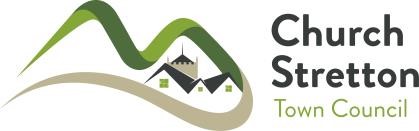 COMMUNITY SERVICE AWARD NOMINATION FORM This is a nomination for the following Community Service Award:The Long Service Award for adults working with young people          Yes         NoThe Long Service Award for adults working with adults	          Yes         NoThe Community Group Award					          Yes         NoThe Initiative Award						          Yes         NoI nominate: Name:       Address:    Email:to receive a Community Service Award Certificate for services to the Town and people of Church Stretton as detailed below:- I certify that the details given are correct, that I have not been influenced or canvassed in any way and that the person or community group nominated has no knowledge of the present application. I understand that all matters relating to the nomination are confidential and that should the present nomination fail, it may be re-submitted after the expiry of twelve months. PROPOSER: Name:      _____________________________ Signature:_________________________ Address:  __________________________________________   Tel: ________________ SECONDER: Name:      _____________________________ Signature:_________________________ Address:  ___________________________________________  Tel:  _______________ Closing Date for Nominations: Friday March 31st 2023Please return to: 	The Town Clerk, Church Stretton Town Council, 60 High Street,    	 	 	Church Stretton, SY6 6BY                                                   Tel: 01694 722113 	Email: townclerk@churchstretton-tc.gov.uk  